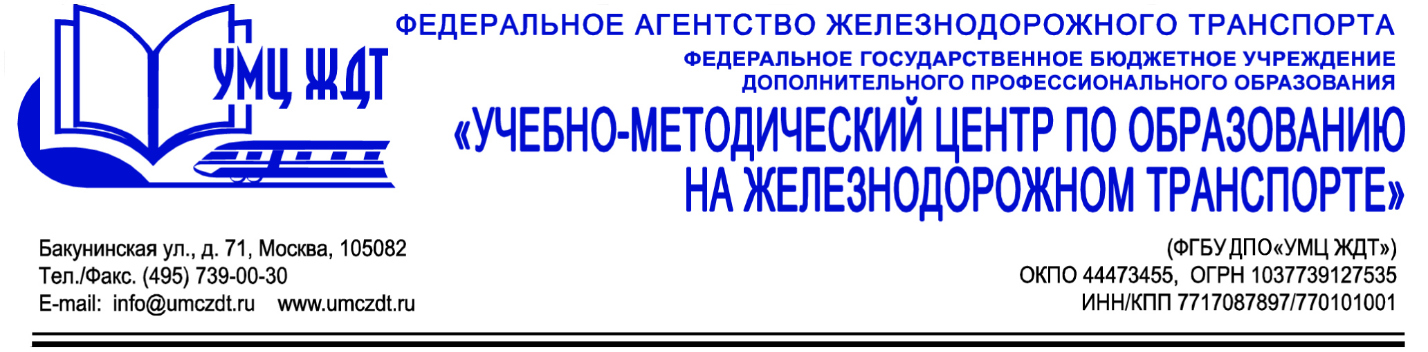 Аннотация дополнительная профессиональная программа (повышение квалификации) Перспективы развития среднего профессионального образования в сфере железнодорожного транспорта: приоритетыАдресация программы: заместители руководителей образовательных организаций СПО по учебной работе. Количество часов: 72 часаФорма обучения: очно-заочнаяМодуль 1. Нормативно-правовое обеспечение деятельности образовательных организаций СПОПриоритетные направления государственной политики в области среднего профессионального образования. Изменения в нормативно-правовом обеспечении образовательной организации среднего профессионального образования;Применение профессионального стандарта педагога профессионального образования, профессионального обучения и дополнительного профессионального образования.Модуль 2. Информационные, организационные, научно-методические ресурсы для решения задач по подготовке специалистов со средним профессиональным образованием в сфере железнодорожного транспорта в современных условияхСетевое взаимодействие в системе профессионального образования;Информационные ресурсы для решения задач по подготовке специалистов со средним профессиональным образованием в сфере железнодорожного транспорта в современных   условиях;Организационные ресурсы для решения задач по подготовке специалистов со средним профессиональным образованием в сфере железнодорожного транспорта в современных условиях;Научно- методические ресурсы для решения задач по подготовке специалистов со средним профессиональным образованием в сфере железнодорожного транспорта в современных условиях;Национальная система профессиональных квалификаций: структура, элементы, содержание. Прохождение профессиональной-общественной аккредитации образовательных программ среднего профессионального образования.Модуль 3. Разработка прогрессивной стратегии развития образовательной организации СПОМетодология управления проектами с учетом специфики образовательной сферы; Стандарты управления проектами. Реализация проекта в образовательной организацииВнедрение цифровых технологий в управлении образовательной организацией.Итоговая аттестация проводится в форме обмена опытом в рамках круглого стола.По окончании курсов выдается удостоверение о повышении квалификации установленного образца.